ΤΟ 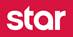 αναζητά Ασκούμενους Δικηγόρους για να ασκήσουν την 18μηνη πρακτική τουςστη Νομική Υπηρεσία του καναλιού.Οι ενδιαφερόμενοι μπορούν να αποστείλουν βιογραφικό στο e-mail: glogara@star.grή να επικοινωνήσουν στο 211 1891298(Έδρα: Κηφισιά)